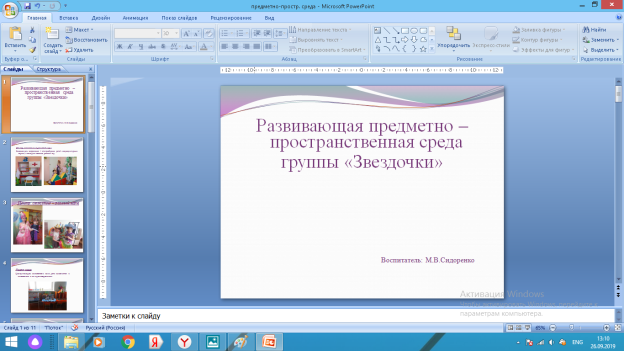 Центр  сюжетно – ролевой игрыОсновная цель направления – это приобщение детей к социокультурным нормам, с помощью сюжетно ролевых игр.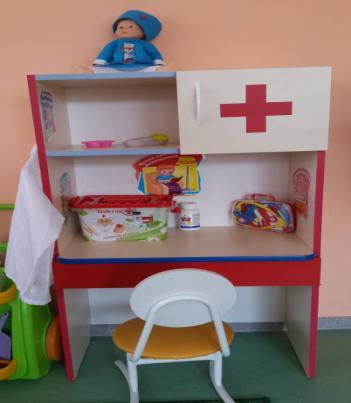 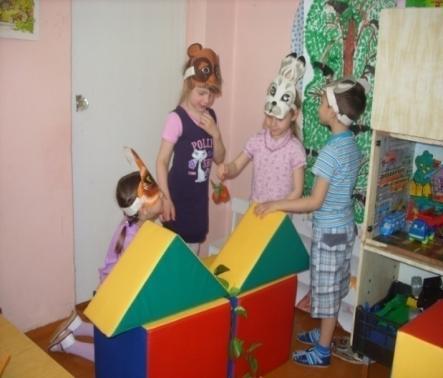 Центр сюжетно- ролевой игры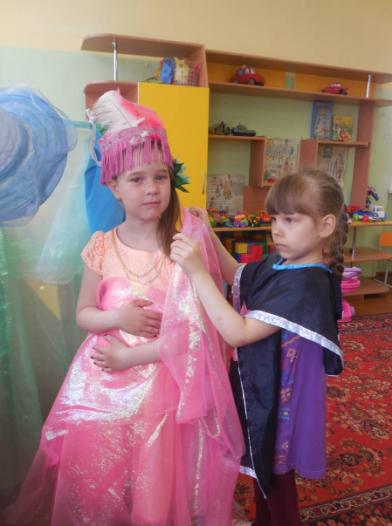 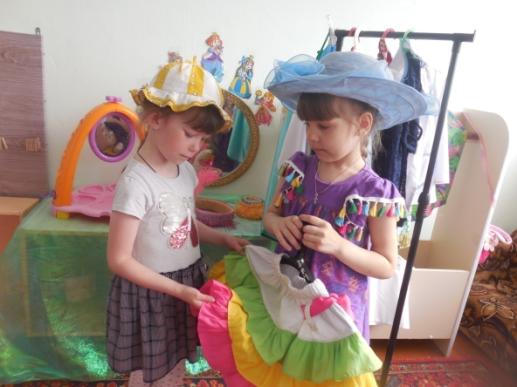 Центр книги: центр оснащен множеством книг, дети знакомятся с писателями и их произведениями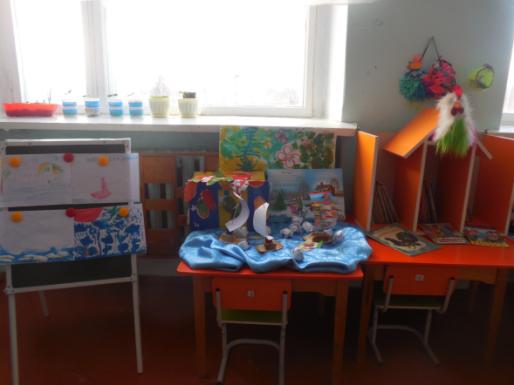 Строительный центр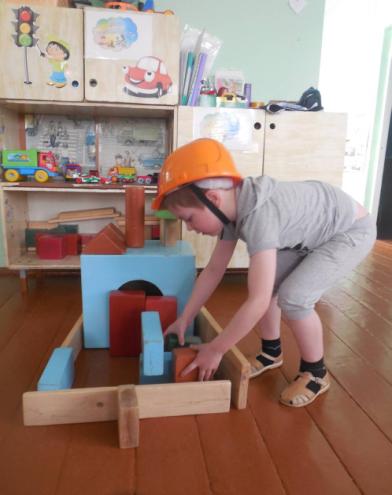 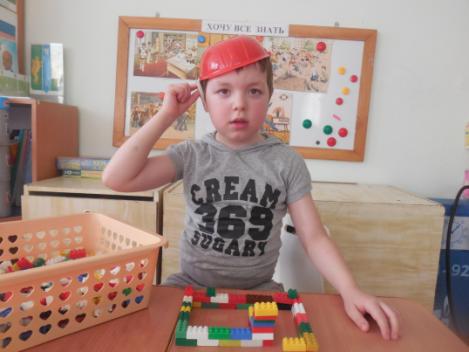 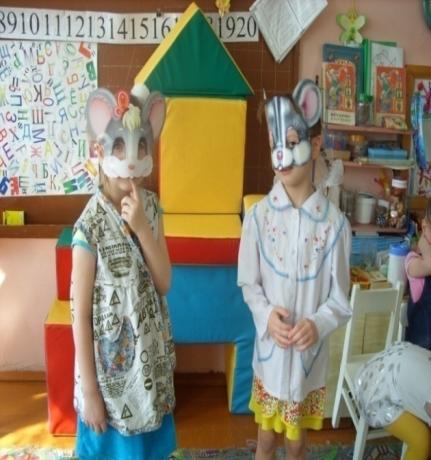 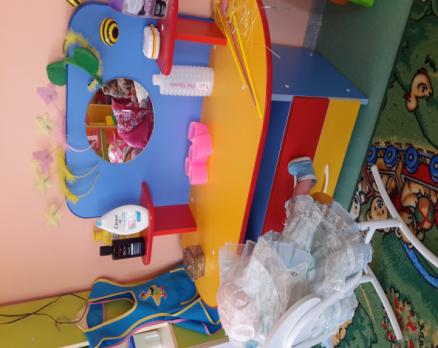 Центр сюжетно-ролевой игрыЦентр безопасности:Проводится обучение правилам дорожного движения, особое внимание уделяется изучению дорожным знакам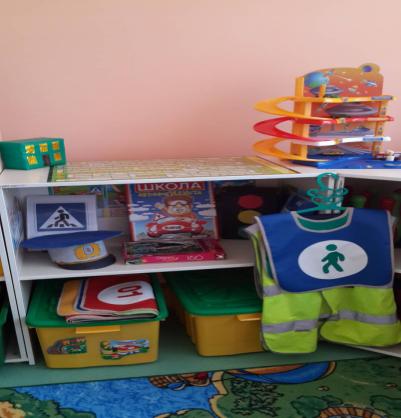 Центр экспериментирования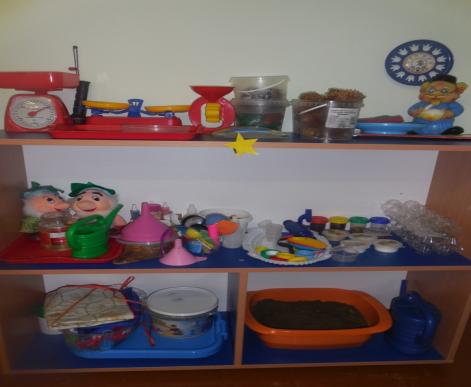 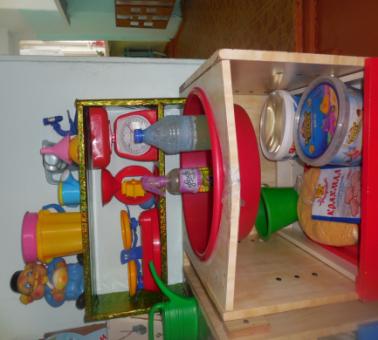 Музыкальный центр: центр музыки оформлен портретами композиторов, имеются музыкальные инструменты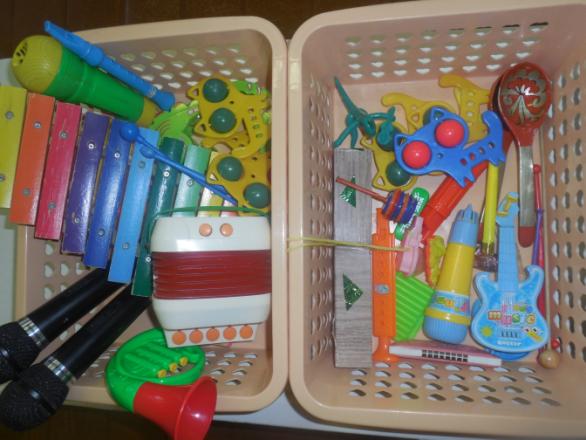 Центр физического развития:В центре созданы условия для реализации такой задачи, как укрепление физического здоровья ребенка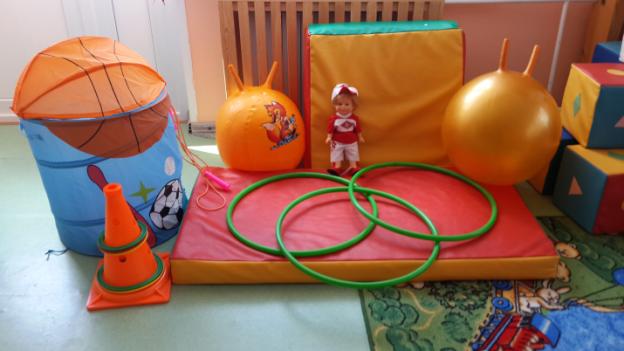 Центр развития речи: центр содержит в себе дидактические игры на развитие речи, книги, ребусы и подборку загадок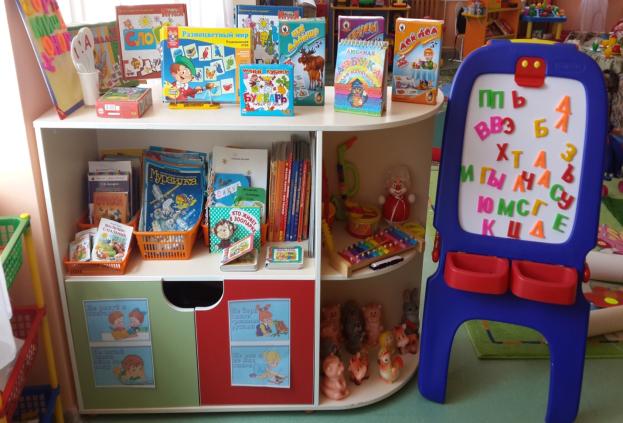 